www.accan.org.au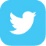 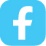 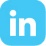 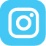 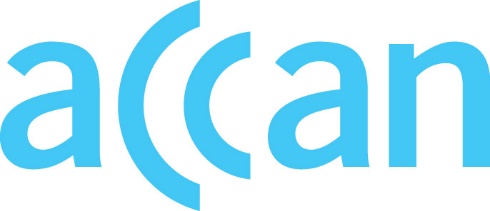 info@accan.org.au02 9288 4000PO Box A1158, Sydney South NSW 1235APPOINTMENT OF PROXYI, …………………………………………………………………………………………….............................................................	(insert full name)	of ……………………………………………………………………………………………...........................................................	(insert address and contact telephone number)being a member of ……………………………………………………………………........................................................................................(insert name of organisation if appropriate)hereby appoint the following ordinary voting member of ACCAN ………………………………………………………………………………………....................................................................(insert full name of proxy and their organisation or insert “Chair of the Meeting”)of ……………………………………………………………………………………………............................................................	(insert address and contact telephone number)being a member of ……………………………………………………………………..........................................................................................(insert name of organisation if appropriate)as my proxy to vote for me on my behalf at the general meeting of ACCAN, to be held on the 29th September 2022 and at any adjournment of that meeting.My proxy is authorised to vote in favour of/against (delete as appropriate) the resolution to adopt the financial report for 2021-2022.My proxy is authorised to vote in favour of/against (delete as appropriate) the resolution to appoint the auditor for 2022-2023 Financial Year.My proxy is authorised to vote in favour of/against (delete as appropriate) the resolutions to award Life Membership of ACCAN.…………………………………………………….....Signature of ACCAN member appointing proxyDate…………………………………………............NOTE:	A proxy vote may not be given to a person who is not an ACCAN member.ACCAN staff are unable to hold proxy votes.All Proxies should be submitted by: 4:00pm AEST Tuesday 27th September 2022To ACCANBy email: nominations@accan.org.au    